 بيانات الطالب:السلام عليكم ورحمة الله وبركاته وبعد:تقدم لنا الطالب بطلب فرصة تدريب لديكم:	ونود الإفادة بأن أحد متطلبات بكلية الهندسة يشمل قيام الطالب بقضاء فترة تدريب في المؤسسات الحكومية والشركات الوطنية لمدة عشرة أسابيع. علما بأن الكلية لا تمانع على زيادة مدة التدريب عن عشرة أسابيع .وانطلاقاً من مبدأ التعاون في خدمة العملية التعليمية، آمل إتاحة الفرصة للطالب المذكور اسمه أعلاه لقضاء فترة التدريب لديكم والتكرم بإفادتنا بما يلي:الموافقة على تدريب الطالب وإمكانية منح فرص أخرى لطلاب الكلية.الجهة والمدينة التي سيتم فيها تدريب الطالب.إمكانية دفع مكافأة للطالب عن الفترة التي سيقضيها لديكم.تزويد الكلية بنموذج مفصل للبرنامج التدريبي للطالب.         هذا ونود الإشارة أن الطلاب الذين سيتم ترشيحهم للتدريب على مستوى علمي جيد يمكنهم من المساهمة في العمل المسند إليهم.مرفق نموذج مشرف / اخصائي التدريب بالجهه : _______________________ ملاحظة: هذا النموذج لايلزم موافقة الجامعة النهائية على تدريب الطالب. اعتماد الكلية لتدريب الطالب يتم من قبل وحدة التدريب في الكلية بعد الموافقة على البرنامج التدريبي، وفي حال الإعتماد يتم توجيه خطاب رسمي من الكلية لمباشرة الطالب مهمة التدريب في الجهة.  يلتزم الطالب بتقديم نسخه محدثة من السجبل الأكاديمي لجهة التدريب. * نموذج البرنامج التدريبي المبدئي إفـادةStatementتفيد كلية الهندسة بجامعة الملك سعود بأن أحد متطلبات التخرج يشمل قيام الطالب بقضاء فترة تدريب عملي في إحدى المؤسسات الحكومية او الشركات الخاصة لمدة لا تقل عن عشرة أسابيع (خمسون يوم عمل) في أحد التخصصات الهندسية التالية:(مدنية -  المساحة -  ميكانيكية -  صناعية - كيميائية - كهربائية -  البترول والغاز الطبيعي).هذا ونود الإشارة إلى أن الطلاب الذين يتم ترشيحهم للتدريب على مستوى علمي جيد يمكنهم من المساهمة في العمل المسند إليهم.علماً بأن التدريب العملي للطلبة لا يترتب عليه التزام الجهة بتوظيفهم بعد التخرج.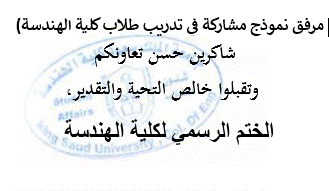 At the College of Engineering at King Saud University, one of the requirements for graduation includes practical training of the student within a government or private sector. The duration of training should be for ten weeks (fifty working days) in one of the following engineering disciplines:(Civil - Surveying - Mechanical - Industrial - Chemical - Electrical - Petroleum and Natural Gas).We would further like to point out that students who are nominated for training have an excellent scientific background and will be able to contribute to the work assigned to them.Note: The practical training of students does not require any commitment from the training institute to employ after graduation.*للتواصل مع وحدة التدريب العملي                  فاكس: 014676698البريد الإلكتروني: Engtraining@KSU.EDU.SAالرقم الجامعي : اسم الطالب : عدد ساعات النجاح : رقم الجوال : المعدل التراكمي* :  القسم :  السادة:اعتماد قسم التدريب التوقيع والختم الرسميالتوقيع والختم الرسمياعتماد تدريب الطالباعتماد تدريب الطالباعتماد تدريب الطالبموافقموافقموافقغير موافقغير موافقغير موافقمعلومات جهة التدريبمعلومات جهة التدريبمعلومات جهة التدريبمعلومات جهة التدريبمعلومات جهة التدريبمعلومات جهة التدريبمعلومات جهة التدريبمعلومات جهة التدريبمعلومات جهة التدريبمعلومات جهة التدريبمعلومات جهة التدريبمعلومات جهة التدريبمعلومات جهة التدريباسم الجهة التي ستتولى التدريباسم الجهة التي ستتولى التدريباسم الجهة التي ستتولى التدريباسم الجهة التي ستتولى التدريباسم الجهة التي ستتولى التدريباسم من سيقوم بالتنسيق مع الكليةاسم من سيقوم بالتنسيق مع الكليةاسم من سيقوم بالتنسيق مع الكليةاسم من سيقوم بالتنسيق مع الكليةاسم من سيقوم بالتنسيق مع الكليةوظيفة المنسق في جهة التدريبوظيفة المنسق في جهة التدريبوظيفة المنسق في جهة التدريبوظيفة المنسق في جهة التدريبوظيفة المنسق في جهة التدريبرقم الهاتفرقم الهاتفرقم الهاتفرقم الهاتفرقم الجوالرقم الجوالرقم الجوالالبريد الإلكترونيالبريد الإلكترونيالبريد الإلكترونيالبريد الإلكترونيالبريد الإلكترونيالبريد الإلكترونيالتخصص  ( يعبأ نموذج خاص لكل تخصص)التخصص  ( يعبأ نموذج خاص لكل تخصص)التخصص  ( يعبأ نموذج خاص لكل تخصص)التخصص  ( يعبأ نموذج خاص لكل تخصص)التخصص  ( يعبأ نموذج خاص لكل تخصص)التخصص  ( يعبأ نموذج خاص لكل تخصص)التخصص  ( يعبأ نموذج خاص لكل تخصص)التخصص  ( يعبأ نموذج خاص لكل تخصص)التخصص  ( يعبأ نموذج خاص لكل تخصص)التخصص  ( يعبأ نموذج خاص لكل تخصص)التخصص  ( يعبأ نموذج خاص لكل تخصص)التخصص  ( يعبأ نموذج خاص لكل تخصص)التخصص  ( يعبأ نموذج خاص لكل تخصص) المدنية المدنية المساحة الكهربائية الكهربائية الكهربائية الميكانيكية الميكانيكية الكيميائية الكيميائية الكيميائية  البترول والغاز   الطبيعي الصناعيةالعدد : العدد : العدد : العدد : العدد : العدد : العدد : العدد : العدد :العدد :العدد :العدد : العدد : هل هناك مكافأة للطلاب خلال فتره التدريب * هل هناك مكافأة للطلاب خلال فتره التدريب * هل هناك مكافأة للطلاب خلال فتره التدريب * هل هناك مكافأة للطلاب خلال فتره التدريب * هل هناك مكافأة للطلاب خلال فتره التدريب * هل هناك مكافأة للطلاب خلال فتره التدريب * اذا كان هناك مكافأة حدد القيمةاذا كان هناك مكافأة حدد القيمةاذا كان هناك مكافأة حدد القيمةاذا كان هناك مكافأة حدد القيمة* هل يشترط الجنسية السعودية للمتدرب؟    * هل يشترط الجنسية السعودية للمتدرب؟    * هل يشترط الجنسية السعودية للمتدرب؟    * هل يشترط الجنسية السعودية للمتدرب؟    * هل يشترط الجنسية السعودية للمتدرب؟    * هل يشترط الجنسية السعودية للمتدرب؟    البرنامج التدريبيالبرنامج التدريبيالبرنامج التدريبيالبرنامج التدريبيالبرنامج التدريبيالبرنامج التدريبيالبرنامج التدريبيالبرنامج التدريبيالبرنامج التدريبيالبرنامج التدريبيالبرنامج التدريبيالبرنامج التدريبيالبرنامج التدريبيالأسبوع وصف المهاموصف المهاموصف المهاموصف المهاموصف المهاموصف المهامالأسبوع الأسبوع وصف المهاموصف المهاموصف المهاموصف المهام16627738849951010اعتماد جهة التدريباعتماد جهة التدريباعتماد جهة التدريباعتماد جهة التدريباعتماد جهة التدريباعتماد جهة التدريباعتماد جهة التدريباعتماد جهة التدريباعتماد جهة التدريباعتماد جهة التدريباعتماد جهة التدريباعتماد جهة التدريباعتماد جهة التدريباسم المسؤول:اسم المسؤول:اسم المسؤول:اسم المسؤول:اسم المسؤول:اسم المسؤول:اسم المسؤول:الختم :الختم :الختم :الختم :الختم :الختم :نأمل تعبئة هذه الاستمارة بخط واضح وترسل في أسرع وقت ممكن على العنوان التالي:Tel.:+966114673603 – Fax.: +966114676698 E-MAIL: / Engtraining@KSU.EDU.SA- P.O.Box 800, Riyadh 11421نأمل تعبئة هذه الاستمارة بخط واضح وترسل في أسرع وقت ممكن على العنوان التالي:Tel.:+966114673603 – Fax.: +966114676698 E-MAIL: / Engtraining@KSU.EDU.SA- P.O.Box 800, Riyadh 11421نأمل تعبئة هذه الاستمارة بخط واضح وترسل في أسرع وقت ممكن على العنوان التالي:Tel.:+966114673603 – Fax.: +966114676698 E-MAIL: / Engtraining@KSU.EDU.SA- P.O.Box 800, Riyadh 11421نأمل تعبئة هذه الاستمارة بخط واضح وترسل في أسرع وقت ممكن على العنوان التالي:Tel.:+966114673603 – Fax.: +966114676698 E-MAIL: / Engtraining@KSU.EDU.SA- P.O.Box 800, Riyadh 11421نأمل تعبئة هذه الاستمارة بخط واضح وترسل في أسرع وقت ممكن على العنوان التالي:Tel.:+966114673603 – Fax.: +966114676698 E-MAIL: / Engtraining@KSU.EDU.SA- P.O.Box 800, Riyadh 11421نأمل تعبئة هذه الاستمارة بخط واضح وترسل في أسرع وقت ممكن على العنوان التالي:Tel.:+966114673603 – Fax.: +966114676698 E-MAIL: / Engtraining@KSU.EDU.SA- P.O.Box 800, Riyadh 11421نأمل تعبئة هذه الاستمارة بخط واضح وترسل في أسرع وقت ممكن على العنوان التالي:Tel.:+966114673603 – Fax.: +966114676698 E-MAIL: / Engtraining@KSU.EDU.SA- P.O.Box 800, Riyadh 11421نأمل تعبئة هذه الاستمارة بخط واضح وترسل في أسرع وقت ممكن على العنوان التالي:Tel.:+966114673603 – Fax.: +966114676698 E-MAIL: / Engtraining@KSU.EDU.SA- P.O.Box 800, Riyadh 11421نأمل تعبئة هذه الاستمارة بخط واضح وترسل في أسرع وقت ممكن على العنوان التالي:Tel.:+966114673603 – Fax.: +966114676698 E-MAIL: / Engtraining@KSU.EDU.SA- P.O.Box 800, Riyadh 11421نأمل تعبئة هذه الاستمارة بخط واضح وترسل في أسرع وقت ممكن على العنوان التالي:Tel.:+966114673603 – Fax.: +966114676698 E-MAIL: / Engtraining@KSU.EDU.SA- P.O.Box 800, Riyadh 11421نأمل تعبئة هذه الاستمارة بخط واضح وترسل في أسرع وقت ممكن على العنوان التالي:Tel.:+966114673603 – Fax.: +966114676698 E-MAIL: / Engtraining@KSU.EDU.SA- P.O.Box 800, Riyadh 11421نأمل تعبئة هذه الاستمارة بخط واضح وترسل في أسرع وقت ممكن على العنوان التالي:Tel.:+966114673603 – Fax.: +966114676698 E-MAIL: / Engtraining@KSU.EDU.SA- P.O.Box 800, Riyadh 11421نأمل تعبئة هذه الاستمارة بخط واضح وترسل في أسرع وقت ممكن على العنوان التالي:Tel.:+966114673603 – Fax.: +966114676698 E-MAIL: / Engtraining@KSU.EDU.SA- P.O.Box 800, Riyadh 11421